中国领先的金融科技企业“来就对LE,XIN同学”乐信2020届校园宣讲【Who Are You】
是对“Fintech”抱有巨大热情的XIN同学？
是拥有无限想象力＆创造力的好奇少年？还是面对秋招十分焦虑的小鲜肉？别再犹豫，来就对LE，XIN同学【了解乐信校招资讯及简历投递】1、乐信校招官网：http://campus.lexin.com/2、官方微信公众号：乐信招聘【招聘流程】全面网申->空中宣讲->现场宣讲会->在线笔试->面试->发放Offer全面网申：国内校招网申：2019.08.19~2019.9.18月底海外校招网申：2019.08.19~2019.11月初空中宣讲会2019年9月3日火热开播；观看链接：https://tv.shixiseng.com/detail/act_2t1u0awdxk7z3、笔试：全网在线笔试时间为2019年9月21日（周六）15：00，笔试通知会以邮件和短信的方式发送；产品类、研发类提前批将于广州和西安宣讲会后安排现场笔试，请留意邮件和短信通知； 4、面试安排：请详见乐信校招官网日程安排及邮件和短信通知。附注：具体招聘流程和行程最新安排，请关注乐信校招官网http://campus.lexin.com/ 。【校招岗位】本次乐信校招预计在全球招聘120人左右，具体岗位如下：【乐信公司介绍】 乐信是中国领先的金融科技公司（NASDAQ：LX），致力于通过大数据、云计算、人工智能等领先技术，让每个人都能更平等、更优惠、更便捷地享受互联网金融服务，以信用成长成就品质生活，服务实体经济，引领中国社会的消费升级浪潮。乐信旗下包括：品质分期购物平台分期乐商城，网络借贷信息中介服务平台桔子理财、高净值人群财富管理服务品牌乐信财富以及金融资产开放平台鼎盛资产；打造了集电商、智能风险管理、智能资产撮合匹配、网络借贷信息中介服务及高净值人群财富管理服务为一体的金融科技生态，实现了对中国高成长人群及信用卡持卡人群的全面覆盖。截至2019年一季度，乐信注册用户数已经达到4220万。凭借业界领先的金融科技能力，乐信将中国数千万高成长人群和信用卡持卡人群与工商银行、农业银行、中国银行、建设银行、招商银行、交通银行、广发银行、上海银行等众多银行及持牌金融机构连接，让他们享受到优惠、便捷的消费金融服务，打造了稳固、开放、共赢的金融科技生态。【乐信薪资福利】1、基础保障：基本工资&绩效奖金: 行业内极具竞争力的薪酬，丰厚的年终奖金，奖金拒绝“大锅饭”,你的奖金你做主。长期激励：表现突出的员工，可以获得实实在在的股票激励，与乐信共成长，一起实现2020计划。年度调薪：每年2次调薪开放窗口，按能力和贡献分配，不按资排辈。入职津贴：所有2020届应届生正式入职当月均享有5000元入职津贴，无忧过渡校企生活。专项奖励：项目奖、伯乐奖、专利奖、团队贡献奖……拿到手软。五险一金：入职即购买养老保险、医疗保险、失业保险、工伤保险、生育保险与住房公积金，严格按照工资基数缴纳。商业保险：入职后购买商业保险，定期寿险、意外身故及伤残、意外医疗、交通工具意外险、重大疾病、住院补贴等综合保障，为你的健康保驾护航。户口与补贴：公司协助办理深户，落户后可享受深圳市政府提供的人才租房和生活补贴，本科15000元，研究生20000元，博士生30000元。2、无忧假期：法定节假日：春节、清明、五一、端午、中秋、国庆、元旦均按国家政策要求放假。带薪年休假：除法定节假日外，享有5-15天带薪年假。带薪福利假：入职一年及以上，享有1-5天带薪福利假。春节福利假：春节除国家法定7天假期外，提供春节福利假。带薪病假：每年享有3天的全薪病假。3、快乐生活：办公环境：集团总部位于高逼格甲级写字楼高层，坐落在高档商业经济圈。多功能区：健身房、咖啡厅、图书馆、按摩椅、桌球、淋浴房，工作运动休闲都不误。年度旅游：一言不合就出国玩一圈，一边工作一边实现环游世界的梦想。团队活动：内购日，乐潮品牌日，联谊活动，爱动爱静爱吃还是爱唱，多样团队活动满足你。专属福利：分期乐、桔子理财专属优惠，多品牌优惠合作，体验乐信人专有的“刷脸”优越感。Sunshine早餐: 工作日早上9:30前，可在茶水间领取免费营养早餐。免费晚餐&花样下午茶：贴心的加班工作晚餐及不定期的下午茶，更添一份关怀。文体协会：篮球、足球、羽毛球、乒乓球、户外运动、桌游等俱乐部，总有一种合你心意。开工利是：春节后上班的第一天，提供“开工利是”大红包。节日关怀：女生节、端午节、中秋节、圣诞节、万圣节、生日会等等暖心福利和活动不断。健康体检：为了保障员工的身体健康，及时发现疾病并予以治疗，公司每年组织全体在职员工进行全身体检，费用全部由公司承担。4培训发展：乐信大学：多样化的学院专业活动&强大的学习平台，定制的融入和进阶课程，助你从学生到职场完美转身。导师制：个性的、深入的一对一导师制，让职业老司机手把手带你畅游职场。多元化培训：无论是新生培训，还是专业培训、经验分享、外部拓展等等，各路大牛为你在公司的成长“保驾护航”。职业晋升通道：阶梯化职业发展双通道，配备独特、科学的能力评估体系，定时鉴证你的成长。更多校招动态，请查阅乐信校招官网或关注乐信招聘官方微信公众号（微信号：乐信招聘），来就对LE，XIN同学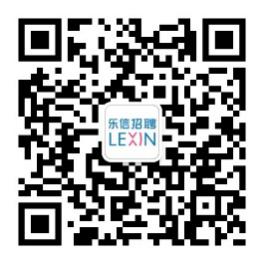 （乐信招聘官方公众号）岗位类别岗位名称工作地点技术类前端工程师深圳技术类后台工程师深圳技术类算法工程师深圳技术类AI工程师深圳技术类测试工程师深圳技术类数据挖掘工程师深圳技术类运维工程师深圳产品类产品策划深圳产品类产品运营深圳产品类电商运营深圳设计类视觉设计师深圳设计类交互设计师深圳设计类用户研究工程师深圳职能类人力资源经理深圳职能类财务经理深圳职能类金融合作经理深圳